СОВЕТ МОГОЧИНСКОГО СЕЛЬСКОГО ПОСЕЛЕНИЯМОЛЧАНОВСКИЙ РАЙОН, ТОМСКАЯ ОБЛАСТЬРЕШЕНИЕ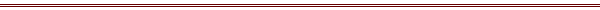 29 декабря 2016 года									№138с. МогочиноВ целях приведения решение Совета Могочинского сельского поселения от 13.11.2015 № 108 «Об утверждении Положения «О муниципальном земельном контроле» в соответствие с Федеральным законом от 26.12.2008 № 294-ФЗ «О защите прав юридических лиц и индивидуальных предпринимателей при осуществлении государственного контроля (надзора) и муниципального контроля»Совет Могочинского сельского поселения  РЕШИЛ:Внести в приложение 1 к решению Совета Могочинского сельского поселения от 13.11.2015 № 108 «Об утверждении Положения «О муниципальном земельном контроле» изменения и дополнения, согласно приложению к настоящему решению.Опубликовать настоящее решение в информационном бюллетене. Настоящее решение вступает в силу со дня официального опубликования.Контроль за исполнением настоящего решения возложить на контрольно-правовой комитет Совета Могочинского сельского поселения.Председатель Совета Могочинского сельского поселения, Глава Могочинского сельского поселения		Детлукова А.В.Приложение к решению Совета Могочинского сельского поселения от 29.12.2016 г. №138ИЗМЕНЕНИЯ в приложение 1 решения Совета Могочинского сельского поселения от 13.11.2015 № 108 «Об утверждении Положения «О муниципальном земельном контроле»Главу 12 дополнить пунктом 12.5. в следующей редакции: «В случае необходимости при проведении проверки, указанной в пункте 12.2., получения документов и (или) информации в рамках межведомственного информационного взаимодействия проведение проверки может быть приостановлено руководителем (заместителем руководителя) органа муниципального контроля на срок, необходимый для осуществления межведомственного информационного взаимодействия, но не более чем на десять рабочих дней. Повторное приостановление проведения проверки не допускается.»;Главу 12 дополнить пунктом 12.6. в следующей редакции: «На период действия срока приостановления проведения проверки приостанавливаются связанные с указанной проверкой действия органа муниципального контроля на территории, в зданиях, строениях, сооружениях, помещениях, на иных объектах субъекта малого предпринимательства.»;Пункт 13.1 дополнить подпунктом 14 в следующей редакции: «знакомить руководителя, иное должностное лицо или уполномоченного представителя юридического лица, индивидуального предпринимателя, его уполномоченного представителя с документами и (или) информацией, полученными в рамках межведомственного информационного взаимодействия.»;Подпункт 13 пункта 13.1. изложить в следующей редакции: «осуществлять запись о проведенной проверке в журнале учета проверок в случае его наличия у юридического лица, индивидуального предпринимателя;».О внесении изменений в решение Совета Могочинского сельского поселения от 13.11.2015 № 108 «Об утверждении Положения «О муниципальном земельном контроле»